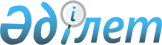 О внесениии изменений в приказ Председателя Комитета по государственному контролю над производством и оборотом подакцизной продукции Министерства государственных доходов Республики Казахстан от 31 марта 2001 года № 42 "О правилах реализации этилового спирта производителям алкогольной продукции (кроме пива)"
					
			Утративший силу
			
			
		
					Приказ Министра финансов Республики Казахстан от 15 июля 2011 года № 370. Зарегистрирован в Министерстве юстиции Республики Казахстан 12 августа 2011 года № 7119. Утратил силу приказом и.о. Министра финансов Республики Казахстан от 25 сентября 2012 года № 439

      Сноска. Утратил силу приказом и.о. Министра финансов РК от 25.09.2012 № 439.      ПРИКАЗЫВАЮ:



      1. Внести в приказ Председателя Комитета по государственному контролю над производством и оборотом подакцизной продукции Министерства государственных доходов Республики Казахстан от 31 марта 2001 года № 42 "О правилах реализации этилового спирта производителям алкогольной продукции (кроме пива)" (зарегистрирован в Реестре государственной регистрации нормативных правовых актов за № 1496) следующие изменения:



      в Правилах реализации этилового спирта производителям алкогольной продукции (кроме пива), утвержденных указанным приказом



      пункт 10 изложить в следующей редакции:

      "10. Реализация этилового спирта Поставщиком должна осуществляться только в присутствии работников акцизного поста.";



      абзац первый пункта 11 изложить в следующей редакции:

      "Реализация этилового спирта железнодорожной цистерной должна производиться только после предъявления уполномоченным лицом работнику акцизного поста паспорта и доверенности с распорядительной надписью на ней руководителя Поставщика об отпуске этилового спирта, либо лица, исполняющего обязанности первого руководителя.";



      пункт 12 изложить в следующей редакции:

      "12. Работник акцизного поста, убедившись в достоверности данных, представленных в уведомлениях Поставщика и Получателя, сведениям, представленным Получателем согласно пункта 4 настоящих Правил, а также акта метрологической поверки автоцистерны (кроме случая транспортировки этилового спирта трубопроводами) и, при их соответствии, присутствует при реализации этилового спирта.";



      пункт 17 изложить в следующей редакции:

      "17. Доступные места резервуаров для хранения этилового спирта в спиртохранилище ежедневно с 17 часов и до 10 часов утра, а также в субботу, воскресенье и праздничные дни должны быть заглушены и опломбированы работником акцизного поста в присутствии работников Поставщика.";



      пункт 22 изложить в следующей редакции:

      "22. Поставщик и Получатель вправе обжаловать действие Управления и акцизного поста, связанное с отказом в реализации этилового спирта в Комитет либо в судебном порядке.".



      2. Налоговому комитету Министерства финансов Республики Казахстан (Ергожин Д.Е.) обеспечить государственную регистрацию настоящего приказа в Министерстве юстиции Республики Казахстан.



      3. Настоящий приказ вводится в действие по истечении десяти календарных дней после дня его первого официального опубликования.      Министр                                    Б. Жамишев
					© 2012. РГП на ПХВ «Институт законодательства и правовой информации Республики Казахстан» Министерства юстиции Республики Казахстан
				